Reference sheetForm of present progressive nowWorksheet 1 : Present Progressive nowExercise AComplete the blank with present continuous like example No1. 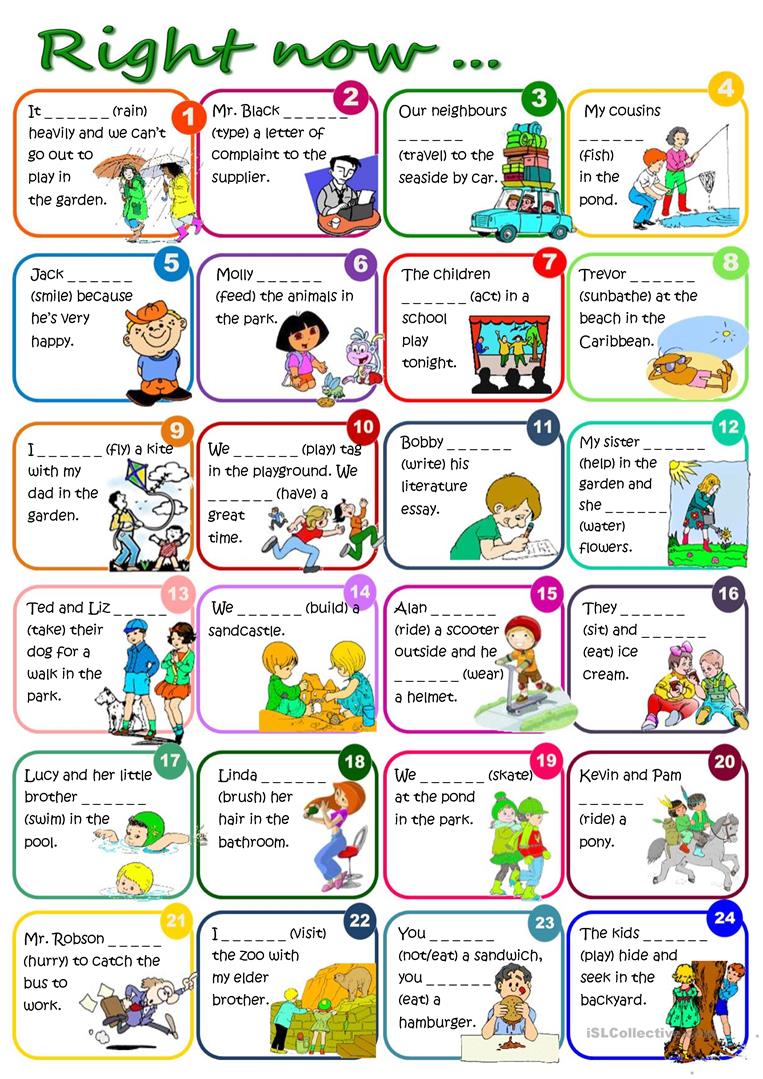 Change the sentences to the new form like the below.Worksheet 2 : Present Progressive (now)Exercise BLook at these pictures below and make more than 3 sentences what you see in the picture using present progressive right now.(e.g.) Amy’s family is camping now.                                                               Answer sheet 1: Present progressiveExercise AComplete the blank with present continuous like example No1. Change the sentences to the new form like the below.Answer sheet 2: Present progressiveExercise BLook at these pictures below and make more than 3 sentences what they are doing now in the picture using present progressive right now.(e.g.) Amy’s family is camping now.                                                                 Amy’s dad is grilling meat now.    Amy’s mom is playing with her brothers in water.                 Amy is having a piece of watermelon now.                                                       (One of her brothers is looking at his older brother now. ) (Youngest brother is smiling now.)           (The other is swimming with a tube now.)                                                     NameClass DateLesson TypePlan typeLengthLisa20312/2/2020GrammarPPP25 minLessonLessonTopicPresent Continuous nowMain AimStudents will learn the present progressive now.Secondary AimStudents will practice their speaking fluency. 	Materials and References	Board and board makers (black, red, blue), Reference sheet, worksheets.Student ProfileStudent ProfileStudent ProfileStudent ProfileStudent ProfileStudent ProfileLevelLevelLower IntermediateLower IntermediateLower IntermediateLower IntermediateAgeAgeAdultsAdultsNumber of Students7DetailDetailThey are all native Koreans. This class consists of 3 mails and 4 females.This class understands simple learned phrases easily and some new simple phrases containing familiar vocabulary, spoken slowly with frequent repetition. The students can read and write on familiar topics. They need to be relaxed before they will open up to communicate freely. They are all native Koreans. This class consists of 3 mails and 4 females.This class understands simple learned phrases easily and some new simple phrases containing familiar vocabulary, spoken slowly with frequent repetition. The students can read and write on familiar topics. They need to be relaxed before they will open up to communicate freely. They are all native Koreans. This class consists of 3 mails and 4 females.This class understands simple learned phrases easily and some new simple phrases containing familiar vocabulary, spoken slowly with frequent repetition. The students can read and write on familiar topics. They need to be relaxed before they will open up to communicate freely. They are all native Koreans. This class consists of 3 mails and 4 females.This class understands simple learned phrases easily and some new simple phrases containing familiar vocabulary, spoken slowly with frequent repetition. The students can read and write on familiar topics. They need to be relaxed before they will open up to communicate freely. Assumptions about students’ knowledge as required for this lesson:Assumptions about students’ knowledge as required for this lesson:Assumptions about students’ knowledge as required for this lesson:Assumptions about students’ knowledge as required for this lesson:Assumptions about students’ knowledge as required for this lesson:Assumptions about students’ knowledge as required for this lesson:Students are able to understand the situation of being interviewed as used in the lead-in.Students have had formal grammar lessons and are familiar with grammatical terms.Students know the present simple.Students are able to understand the situation of being interviewed as used in the lead-in.Students have had formal grammar lessons and are familiar with grammatical terms.Students know the present simple.Students are able to understand the situation of being interviewed as used in the lead-in.Students have had formal grammar lessons and are familiar with grammatical terms.Students know the present simple.Students are able to understand the situation of being interviewed as used in the lead-in.Students have had formal grammar lessons and are familiar with grammatical terms.Students know the present simple.Students are able to understand the situation of being interviewed as used in the lead-in.Students have had formal grammar lessons and are familiar with grammatical terms.Students know the present simple.Students are able to understand the situation of being interviewed as used in the lead-in.Students have had formal grammar lessons and are familiar with grammatical terms.Students know the present simple.What language difficulties to expect when presenting, and how to deal with it:What language difficulties to expect when presenting, and how to deal with it:What language difficulties to expect when presenting, and how to deal with it:What language difficulties to expect when presenting, and how to deal with it:What language difficulties to expect when presenting, and how to deal with it:What language difficulties to expect when presenting, and how to deal with it:Students may confuse the meaning of “now” and “around now” 
-> Make a clear visual context of the target language that focuses on the time of speaking and ask appropriate C.C.Qs.Students may confuse the meaning of “now” and “around now” 
-> Make a clear visual context of the target language that focuses on the time of speaking and ask appropriate C.C.Qs.Students may confuse the meaning of “now” and “around now” 
-> Make a clear visual context of the target language that focuses on the time of speaking and ask appropriate C.C.Qs.Students may confuse the meaning of “now” and “around now” 
-> Make a clear visual context of the target language that focuses on the time of speaking and ask appropriate C.C.Qs.Students may confuse the meaning of “now” and “around now” 
-> Make a clear visual context of the target language that focuses on the time of speaking and ask appropriate C.C.Qs.Students may confuse the meaning of “now” and “around now” 
-> Make a clear visual context of the target language that focuses on the time of speaking and ask appropriate C.C.Qs.Anticipated Classroom Management Difficulties and their Solutions:Anticipated Classroom Management Difficulties and their Solutions:Anticipated Classroom Management Difficulties and their Solutions:Anticipated Classroom Management Difficulties and their Solutions:Anticipated Classroom Management Difficulties and their Solutions:Anticipated Classroom Management Difficulties and their Solutions:The quantity of new language points to be learned about the present progressive is too much for students to handle in a short 25min lesson. For this lesson I will prepare a sheet of reference form. The remaining new language points can be presented in the next lesson. (e.g. The rule of Verb+ing: run+ing->running etc. / and exceptions: verb that never uses ‘–ing’)The quantity of new language points to be learned about the present progressive is too much for students to handle in a short 25min lesson. For this lesson I will prepare a sheet of reference form. The remaining new language points can be presented in the next lesson. (e.g. The rule of Verb+ing: run+ing->running etc. / and exceptions: verb that never uses ‘–ing’)The quantity of new language points to be learned about the present progressive is too much for students to handle in a short 25min lesson. For this lesson I will prepare a sheet of reference form. The remaining new language points can be presented in the next lesson. (e.g. The rule of Verb+ing: run+ing->running etc. / and exceptions: verb that never uses ‘–ing’)The quantity of new language points to be learned about the present progressive is too much for students to handle in a short 25min lesson. For this lesson I will prepare a sheet of reference form. The remaining new language points can be presented in the next lesson. (e.g. The rule of Verb+ing: run+ing->running etc. / and exceptions: verb that never uses ‘–ing’)The quantity of new language points to be learned about the present progressive is too much for students to handle in a short 25min lesson. For this lesson I will prepare a sheet of reference form. The remaining new language points can be presented in the next lesson. (e.g. The rule of Verb+ing: run+ing->running etc. / and exceptions: verb that never uses ‘–ing’)The quantity of new language points to be learned about the present progressive is too much for students to handle in a short 25min lesson. For this lesson I will prepare a sheet of reference form. The remaining new language points can be presented in the next lesson. (e.g. The rule of Verb+ing: run+ing->running etc. / and exceptions: verb that never uses ‘–ing’)	My Personal Aim		My Personal Aim		My Personal Aim		My Personal Aim		My Personal Aim		My Personal Aim	What I hope most to demonstrate in this lesson is the ability to present continuous right now the target language deductively.What I hope most to demonstrate in this lesson is the ability to present continuous right now the target language deductively.What I hope most to demonstrate in this lesson is the ability to present continuous right now the target language deductively.What I hope most to demonstrate in this lesson is the ability to present continuous right now the target language deductively.What I hope most to demonstrate in this lesson is the ability to present continuous right now the target language deductively.What I hope most to demonstrate in this lesson is the ability to present continuous right now the target language deductively.Stage Name: Lead-inPurpose of this stage: To relax both the teacher and students. To focus attention on the lesson. Create a situation for students to experience or think about, and then to elicit the target language.Stage Name: Lead-inPurpose of this stage: To relax both the teacher and students. To focus attention on the lesson. Create a situation for students to experience or think about, and then to elicit the target language.Stage Name: Lead-inPurpose of this stage: To relax both the teacher and students. To focus attention on the lesson. Create a situation for students to experience or think about, and then to elicit the target language.Stage Name: Lead-inPurpose of this stage: To relax both the teacher and students. To focus attention on the lesson. Create a situation for students to experience or think about, and then to elicit the target language.Stage Name: Lead-inPurpose of this stage: To relax both the teacher and students. To focus attention on the lesson. Create a situation for students to experience or think about, and then to elicit the target language.Stage Name: Lead-inPurpose of this stage: To relax both the teacher and students. To focus attention on the lesson. Create a situation for students to experience or think about, and then to elicit the target language.Materials: board & board pen(black, red, blue)Materials: board & board pen(black, red, blue)Materials: board & board pen(black, red, blue)Materials: board & board pen(black, red, blue)Materials: board & board pen(black, red, blue)Materials: board & board pen(black, red, blue)TimingsInteractionsInteractionsProcedureProcedureProcedure1min10sec.T-ST-SHello. Look at me and make a sentence about my action right now. (I’m dancing now) Board ‘I am dancing now’Hello. Look at me and make a sentence about my action right now. (I’m dancing now) Board ‘I am dancing now’Hello. Look at me and make a sentence about my action right now. (I’m dancing now) Board ‘I am dancing now’Stage Name: PresentationPurpose of this stage: Make the students think about the situation. To clarify the meaning, form, and pronunciation features of the target language.Stage Name: PresentationPurpose of this stage: Make the students think about the situation. To clarify the meaning, form, and pronunciation features of the target language.Stage Name: PresentationPurpose of this stage: Make the students think about the situation. To clarify the meaning, form, and pronunciation features of the target language.Stage Name: PresentationPurpose of this stage: Make the students think about the situation. To clarify the meaning, form, and pronunciation features of the target language.Stage Name: PresentationPurpose of this stage: Make the students think about the situation. To clarify the meaning, form, and pronunciation features of the target language.Stage Name: PresentationPurpose of this stage: Make the students think about the situation. To clarify the meaning, form, and pronunciation features of the target language.Materials: Form sheet. board, board pens (different colours)Materials: Form sheet. board, board pens (different colours)Materials: Form sheet. board, board pens (different colours)Materials: Form sheet. board, board pens (different colours)Materials: Form sheet. board, board pens (different colours)Materials: Form sheet. board, board pens (different colours)TimingsInteractionsInteractionsProcedureProcedureProcedure20 sec4 min2min1 minT-ST-ST-ST-ST-ST-ST-ST-SCCQs Is this happening these days ? (No)Is this happening at the time of speaking to you?(Yes)Is this happening at the same time when you are looking at me? (Yes)FormBoard : I’m dancing nowDraw timeline to help students with their understanding.                          I am dancing now.Past                            Now                             FutureIs this happening now? Past? Or in future? (Now)
Mark arrow at the time line point ‘Now’ with black marker.                           I am dancing now.                                  ↓                                      Past                            Now                             FutureWhen does the action start? (Not sure, but just before now.) Start marking wave line with red pen asking next question 3), just pause drawing  Is this permanent action or temporary action? (Temporary action.)Keep waving the line but not being long with the red pen.  When did the action finish? (Sometime after now)  Finish marking wave line with red pen.I am dancing now.                                  ↓                                      Past                            Now                             FuturePointing to the board  : IWhat is the subject? (I) What is the verb? (am dancing) Write Be-verb + Verb ing’ on the board.Is it always ‘am’? (No. It depends on the subject)That’s right. If the subject is ‘He’ what would it be? (is)And for ‘they’? (are)You can put object and place after Verb ~ing and ‘now’ for expressing the time of speaking.How do we make this into a negative sentence? (I am not dancing now)You may say it in a short way (with gesture)? (I’m not dancing now)Board I’m not dancing now.Where is ‘not’ placed? (after Be-verb)How do we make this a question? (Am I dancing now?)Board Am I dancing now?  Where is the be-verb? (Before Subject)And how can we answer this question? (Yes. You are.) Board Yes, I am. Or, No, I’m not.DrillListen and repeat after me 5 times! (hold up the hand and count to 5)”Ask a few students for individual drilling.Which words sound stressed? – (+) ‘dancing’, ‘now’
                            – (-) ‘not, ‘dancing’
                             – (?) ‘I’, ‘now’ Use a red colour pen to mark the stress.Does the intonation go up or down? – (+) down
                                  – (-) down
                                  – (?) up Use a blue colour pen to mark the intonation at the end.Hand out a reference form sheet of present continuous now.This is form of present continuous now. There can be object or place depends on the situation. Right? (yes)Check the shorten forms of verb, even a negative form as well.CCQs Is this happening these days ? (No)Is this happening at the time of speaking to you?(Yes)Is this happening at the same time when you are looking at me? (Yes)FormBoard : I’m dancing nowDraw timeline to help students with their understanding.                          I am dancing now.Past                            Now                             FutureIs this happening now? Past? Or in future? (Now)
Mark arrow at the time line point ‘Now’ with black marker.                           I am dancing now.                                  ↓                                      Past                            Now                             FutureWhen does the action start? (Not sure, but just before now.) Start marking wave line with red pen asking next question 3), just pause drawing  Is this permanent action or temporary action? (Temporary action.)Keep waving the line but not being long with the red pen.  When did the action finish? (Sometime after now)  Finish marking wave line with red pen.I am dancing now.                                  ↓                                      Past                            Now                             FuturePointing to the board  : IWhat is the subject? (I) What is the verb? (am dancing) Write Be-verb + Verb ing’ on the board.Is it always ‘am’? (No. It depends on the subject)That’s right. If the subject is ‘He’ what would it be? (is)And for ‘they’? (are)You can put object and place after Verb ~ing and ‘now’ for expressing the time of speaking.How do we make this into a negative sentence? (I am not dancing now)You may say it in a short way (with gesture)? (I’m not dancing now)Board I’m not dancing now.Where is ‘not’ placed? (after Be-verb)How do we make this a question? (Am I dancing now?)Board Am I dancing now?  Where is the be-verb? (Before Subject)And how can we answer this question? (Yes. You are.) Board Yes, I am. Or, No, I’m not.DrillListen and repeat after me 5 times! (hold up the hand and count to 5)”Ask a few students for individual drilling.Which words sound stressed? – (+) ‘dancing’, ‘now’
                            – (-) ‘not, ‘dancing’
                             – (?) ‘I’, ‘now’ Use a red colour pen to mark the stress.Does the intonation go up or down? – (+) down
                                  – (-) down
                                  – (?) up Use a blue colour pen to mark the intonation at the end.Hand out a reference form sheet of present continuous now.This is form of present continuous now. There can be object or place depends on the situation. Right? (yes)Check the shorten forms of verb, even a negative form as well.CCQs Is this happening these days ? (No)Is this happening at the time of speaking to you?(Yes)Is this happening at the same time when you are looking at me? (Yes)FormBoard : I’m dancing nowDraw timeline to help students with their understanding.                          I am dancing now.Past                            Now                             FutureIs this happening now? Past? Or in future? (Now)
Mark arrow at the time line point ‘Now’ with black marker.                           I am dancing now.                                  ↓                                      Past                            Now                             FutureWhen does the action start? (Not sure, but just before now.) Start marking wave line with red pen asking next question 3), just pause drawing  Is this permanent action or temporary action? (Temporary action.)Keep waving the line but not being long with the red pen.  When did the action finish? (Sometime after now)  Finish marking wave line with red pen.I am dancing now.                                  ↓                                      Past                            Now                             FuturePointing to the board  : IWhat is the subject? (I) What is the verb? (am dancing) Write Be-verb + Verb ing’ on the board.Is it always ‘am’? (No. It depends on the subject)That’s right. If the subject is ‘He’ what would it be? (is)And for ‘they’? (are)You can put object and place after Verb ~ing and ‘now’ for expressing the time of speaking.How do we make this into a negative sentence? (I am not dancing now)You may say it in a short way (with gesture)? (I’m not dancing now)Board I’m not dancing now.Where is ‘not’ placed? (after Be-verb)How do we make this a question? (Am I dancing now?)Board Am I dancing now?  Where is the be-verb? (Before Subject)And how can we answer this question? (Yes. You are.) Board Yes, I am. Or, No, I’m not.DrillListen and repeat after me 5 times! (hold up the hand and count to 5)”Ask a few students for individual drilling.Which words sound stressed? – (+) ‘dancing’, ‘now’
                            – (-) ‘not, ‘dancing’
                             – (?) ‘I’, ‘now’ Use a red colour pen to mark the stress.Does the intonation go up or down? – (+) down
                                  – (-) down
                                  – (?) up Use a blue colour pen to mark the intonation at the end.Hand out a reference form sheet of present continuous now.This is form of present continuous now. There can be object or place depends on the situation. Right? (yes)Check the shorten forms of verb, even a negative form as well.Stage Name: Controlled PracticePurpose of this stage: students practice working with the form (scrambled sentences, split sentences, select the correct form of the verb, correct incorrect sentences, and change one form into another form). Accuracy must be checked.Stage Name: Controlled PracticePurpose of this stage: students practice working with the form (scrambled sentences, split sentences, select the correct form of the verb, correct incorrect sentences, and change one form into another form). Accuracy must be checked.Stage Name: Controlled PracticePurpose of this stage: students practice working with the form (scrambled sentences, split sentences, select the correct form of the verb, correct incorrect sentences, and change one form into another form). Accuracy must be checked.Stage Name: Controlled PracticePurpose of this stage: students practice working with the form (scrambled sentences, split sentences, select the correct form of the verb, correct incorrect sentences, and change one form into another form). Accuracy must be checked.Stage Name: Controlled PracticePurpose of this stage: students practice working with the form (scrambled sentences, split sentences, select the correct form of the verb, correct incorrect sentences, and change one form into another form). Accuracy must be checked.Stage Name: Controlled PracticePurpose of this stage: students practice working with the form (scrambled sentences, split sentences, select the correct form of the verb, correct incorrect sentences, and change one form into another form). Accuracy must be checked.Materials: Worksheet.Materials: Worksheet.Materials: Worksheet.Materials: Worksheet.Materials: Worksheet.Materials: Worksheet.TimingsInteractionsInteractionsProcedureProcedureProcedure20 sec10 sec2 min10 sec30 sec1 minT-ST-SSTS – ST - ST-ST-SSTS – ST - SInstructions. Hold up the worksheet1, point to exercise A.Exercise A says to complete the blank with present continuous like example No1. Next one is to change each form using words in parentheses, 
You have to make 3 sentences : Positive, negative and Question individually,Ask ICQs.Do we write the answers? (Yes.)Do we work with the partner? (No.)Do we only do exercise A? (Yes.) Hand out the worksheets.Students do exercise AMonitor the students and when they seem to be finished let them check the answers with their partners.Check your answer with your partners.Pair check.Feedback to check accuracy taking a turn. Instructions. Hold up the worksheet1, point to exercise A.Exercise A says to complete the blank with present continuous like example No1. Next one is to change each form using words in parentheses, 
You have to make 3 sentences : Positive, negative and Question individually,Ask ICQs.Do we write the answers? (Yes.)Do we work with the partner? (No.)Do we only do exercise A? (Yes.) Hand out the worksheets.Students do exercise AMonitor the students and when they seem to be finished let them check the answers with their partners.Check your answer with your partners.Pair check.Feedback to check accuracy taking a turn. Instructions. Hold up the worksheet1, point to exercise A.Exercise A says to complete the blank with present continuous like example No1. Next one is to change each form using words in parentheses, 
You have to make 3 sentences : Positive, negative and Question individually,Ask ICQs.Do we write the answers? (Yes.)Do we work with the partner? (No.)Do we only do exercise A? (Yes.) Hand out the worksheets.Students do exercise AMonitor the students and when they seem to be finished let them check the answers with their partners.Check your answer with your partners.Pair check.Feedback to check accuracy taking a turn. Stage Name: Less Controlled PracticePurpose of this stage: students practice working with the meaning (match a timelines to sentences, choose the sentence that matches a picture, gap-fill a paragraph). Accuracy must be checked.Stage Name: Less Controlled PracticePurpose of this stage: students practice working with the meaning (match a timelines to sentences, choose the sentence that matches a picture, gap-fill a paragraph). Accuracy must be checked.Stage Name: Less Controlled PracticePurpose of this stage: students practice working with the meaning (match a timelines to sentences, choose the sentence that matches a picture, gap-fill a paragraph). Accuracy must be checked.Stage Name: Less Controlled PracticePurpose of this stage: students practice working with the meaning (match a timelines to sentences, choose the sentence that matches a picture, gap-fill a paragraph). Accuracy must be checked.Stage Name: Less Controlled PracticePurpose of this stage: students practice working with the meaning (match a timelines to sentences, choose the sentence that matches a picture, gap-fill a paragraph). Accuracy must be checked.Stage Name: Less Controlled PracticePurpose of this stage: students practice working with the meaning (match a timelines to sentences, choose the sentence that matches a picture, gap-fill a paragraph). Accuracy must be checked.Materials: List all materials that will be needed in this stage.Materials: List all materials that will be needed in this stage.Materials: List all materials that will be needed in this stage.Materials: List all materials that will be needed in this stage.Materials: List all materials that will be needed in this stage.Materials: List all materials that will be needed in this stage.TimingsInteractionsInteractionsProcedureProcedureProcedure30sec30sec2min1min1minT-ST-SSS – ST - ST-ST-SSS – ST - SInstructions. Hold up the worksheet 2, point to exercise B.You can see 3 pictures. Then, Describe what they are doing in this picture right now. Work individually and try to write down more than 3 sentences.Ask ICQs.Do we write the answers? (Yes.)Do we work with the partner?(No)Do we make just one sentence? (No)Hand out the worksheet.“Let’s begin!” Students do exercise B. Monitor the students and when they seem to be finished let them check the answers with their partners.Pair check.Feedback to check accuracy. Instructions. Hold up the worksheet 2, point to exercise B.You can see 3 pictures. Then, Describe what they are doing in this picture right now. Work individually and try to write down more than 3 sentences.Ask ICQs.Do we write the answers? (Yes.)Do we work with the partner?(No)Do we make just one sentence? (No)Hand out the worksheet.“Let’s begin!” Students do exercise B. Monitor the students and when they seem to be finished let them check the answers with their partners.Pair check.Feedback to check accuracy. Instructions. Hold up the worksheet 2, point to exercise B.You can see 3 pictures. Then, Describe what they are doing in this picture right now. Work individually and try to write down more than 3 sentences.Ask ICQs.Do we write the answers? (Yes.)Do we work with the partner?(No)Do we make just one sentence? (No)Hand out the worksheet.“Let’s begin!” Students do exercise B. Monitor the students and when they seem to be finished let them check the answers with their partners.Pair check.Feedback to check accuracy. Stage Name: Production – Freer PracticePurpose of this stage: is to get students to practice the grammar communicatively.Stage Name: Production – Freer PracticePurpose of this stage: is to get students to practice the grammar communicatively.Stage Name: Production – Freer PracticePurpose of this stage: is to get students to practice the grammar communicatively.Stage Name: Production – Freer PracticePurpose of this stage: is to get students to practice the grammar communicatively.Stage Name: Production – Freer PracticePurpose of this stage: is to get students to practice the grammar communicatively.Stage Name: Production – Freer PracticePurpose of this stage: is to get students to practice the grammar communicatively.Materials: List all materials that will be needed in this stage.Materials: List all materials that will be needed in this stage.Materials: List all materials that will be needed in this stage.Materials: List all materials that will be needed in this stage.Materials: List all materials that will be needed in this stage.Materials: List all materials that will be needed in this stage.TimingsInteractionsInteractionsProcedureProcedureProcedure1min30sec3 min2 min10 secTS-ST-STS-ST-SInstructions. Talk to your partner about present continuous now.I’ll tell a name of place to each group. Then you will have to talk each other about what you are doing right now at the place as I told.Tell ‘Amusement park’ to one pair, ‘A Café terrace in Pari’ to another pair, ‘Baseball Park ‘ to the others.For example, ‘I’m waiting in line to ride a bump car now. What are you doing now?'etc. in amusement park.You have 3 min. Students talk to each other using the target language naturally.Nominate 1 group and speak their talk.Feedback.Instructions. Talk to your partner about present continuous now.I’ll tell a name of place to each group. Then you will have to talk each other about what you are doing right now at the place as I told.Tell ‘Amusement park’ to one pair, ‘A Café terrace in Pari’ to another pair, ‘Baseball Park ‘ to the others.For example, ‘I’m waiting in line to ride a bump car now. What are you doing now?'etc. in amusement park.You have 3 min. Students talk to each other using the target language naturally.Nominate 1 group and speak their talk.Feedback.Instructions. Talk to your partner about present continuous now.I’ll tell a name of place to each group. Then you will have to talk each other about what you are doing right now at the place as I told.Tell ‘Amusement park’ to one pair, ‘A Café terrace in Pari’ to another pair, ‘Baseball Park ‘ to the others.For example, ‘I’m waiting in line to ride a bump car now. What are you doing now?'etc. in amusement park.You have 3 min. Students talk to each other using the target language naturally.Nominate 1 group and speak their talk.Feedback.Stage Name: Wrap-upPurpose of this stage: is to end the lesson on a positive note so that students feel they have achieved progress.Stage Name: Wrap-upPurpose of this stage: is to end the lesson on a positive note so that students feel they have achieved progress.Stage Name: Wrap-upPurpose of this stage: is to end the lesson on a positive note so that students feel they have achieved progress.Stage Name: Wrap-upPurpose of this stage: is to end the lesson on a positive note so that students feel they have achieved progress.Stage Name: Wrap-upPurpose of this stage: is to end the lesson on a positive note so that students feel they have achieved progress.Stage Name: Wrap-upPurpose of this stage: is to end the lesson on a positive note so that students feel they have achieved progress.Materials: List all materials that will be needed in this stage.Materials: List all materials that will be needed in this stage.Materials: List all materials that will be needed in this stage.Materials: List all materials that will be needed in this stage.Materials: List all materials that will be needed in this stage.Materials: List all materials that will be needed in this stage.TimingsInteractionsInteractionsProcedureProcedureProcedure1 min.10 sec10 secT – STTT – STTOffer delayed corrections to the previous stage.You did good job. Can you all look at the board? Here are some sentences I heard during your conversations.Can you tell me how to correct them?”(e.g. “I playing the guitar now.” -> “I am playing the guitar.”)Set homework.Write more than 5 sentences using present continuous now due next class..Inform students about the topic for the next lesson.“we are going to learn about present progressive around time . Good job guys!”Class dismissed.Offer delayed corrections to the previous stage.You did good job. Can you all look at the board? Here are some sentences I heard during your conversations.Can you tell me how to correct them?”(e.g. “I playing the guitar now.” -> “I am playing the guitar.”)Set homework.Write more than 5 sentences using present continuous now due next class..Inform students about the topic for the next lesson.“we are going to learn about present progressive around time . Good job guys!”Class dismissed.Offer delayed corrections to the previous stage.You did good job. Can you all look at the board? Here are some sentences I heard during your conversations.Can you tell me how to correct them?”(e.g. “I playing the guitar now.” -> “I am playing the guitar.”)Set homework.Write more than 5 sentences using present continuous now due next class..Inform students about the topic for the next lesson.“we are going to learn about present progressive around time . Good job guys!”Class dismissed.		Pros		Pros		Pros	Cons		Cons		Cons		Change		Change		Change		Overall Comments		Overall Comments		Overall Comments		Grade		Grade		Grade	Above Standard 85%-100%Standard 70%-84%Below Standard 69%-0%InstructorStudent SignatureDateTaute, David+Subject + be-verbverb ing(Object, place)(right now)+I am / I’mShe/He/It is, She’s/He’s/It’sYou/We/They are= You’/We’re/They’redoingplayingmy homework soccer now.-Subject + be-verb + not  now.-I am not/I’m not She/He/It is not(=isn’t)You/We/They are not (=aren’t)buyingswimmingflowers 
in the pool now.?Be-verb + subject?Am IIs she/he/itAre you/we/theywritinghavinga letter lunchnow?Ex. 1)  is raining       2)                3)                  4)                 5)                6)                7)                  8)                 (He, drive)He is driving now.        He isn’t driving now            (He, drive)He is driving now.         Is he driving now?             (She, watch, TV)                                    .(She, watch, TV)                                    .(David, wash, his hands)                                    .(David, wash, his hands)                                    .(They, do, homework)
                                    .(They, do, homework)
                                    .(You, cut, trees)                                    .(You, cut, trees)                                    .Amy’s dad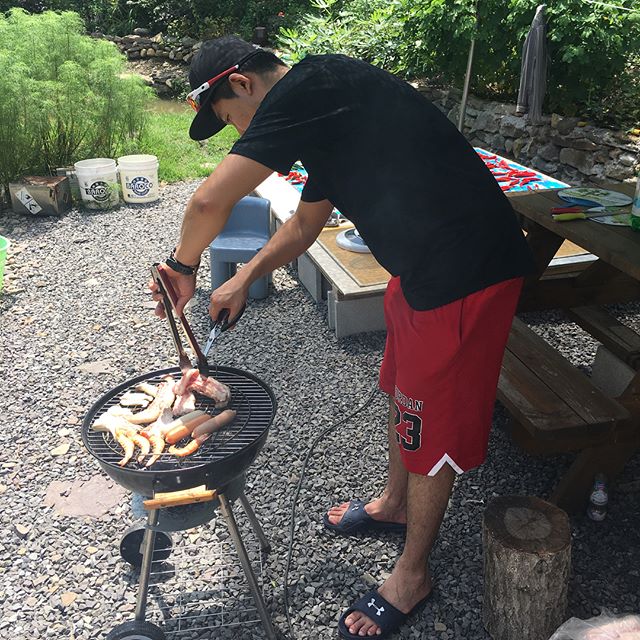 Amy’s mom and my brothers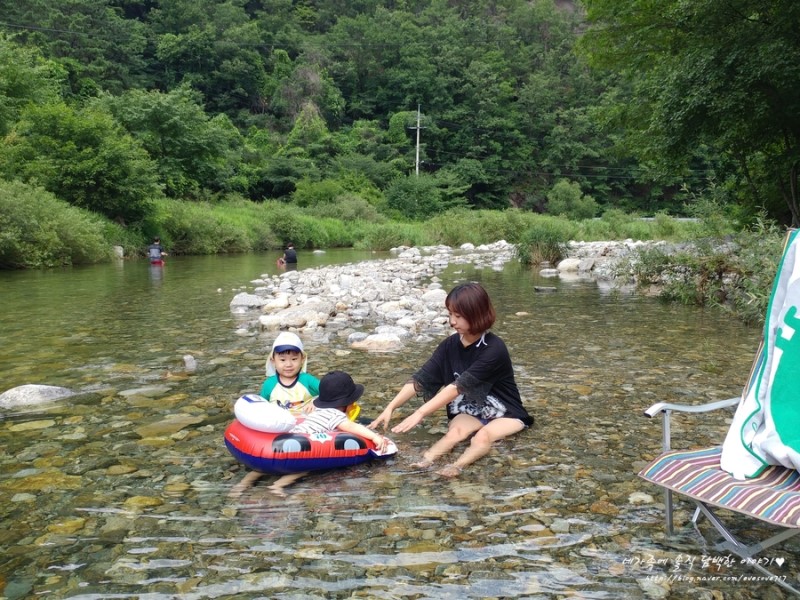 Amy’s dadAmy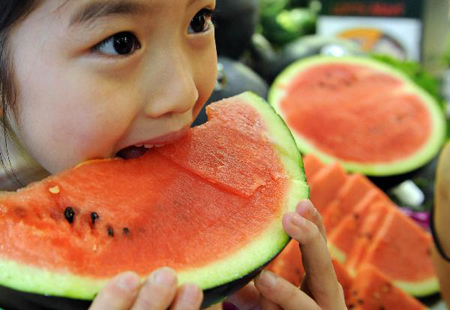 Ex. 1)  is raining       2)  is typing       3)  is traveling    4)    is fishing 5)  is smiling       6)  is feeding     7)  is acting        8)    is sunbathing(He, drive)(+)He is driving now.(-)        He isn’t driving now            (He, drive)(+)He is driving now.(?)         Is he driving now?             (She, watch, TV)    She is watching TV now.    She isn’t watching TV now.                                                               (She, watch, TV)    She is watching TV now.    Is she watching TV now?                                                                 (David, wash, his handsDavid is washing his hands now.    David isn’t washing his hands now.                                                    (David, wash, his handsDavid is washing his hands now.    Is David washing his hands now?                                                      (They, do, homework)
They are doing (their)homework now.    They are not doing their homework.                                                       (They, do, homework)
They are doing (their)homework now.    Are they doing their homework?                                                          (You, cut, trees)You are cutting trees now.    You are not cutting trees now.                                                           (You, cut, trees)You are cutting trees now.    Are you cutting trees now?                                                               Amy’s dadAmy’s mom and my brothersAmy’s dadAmy